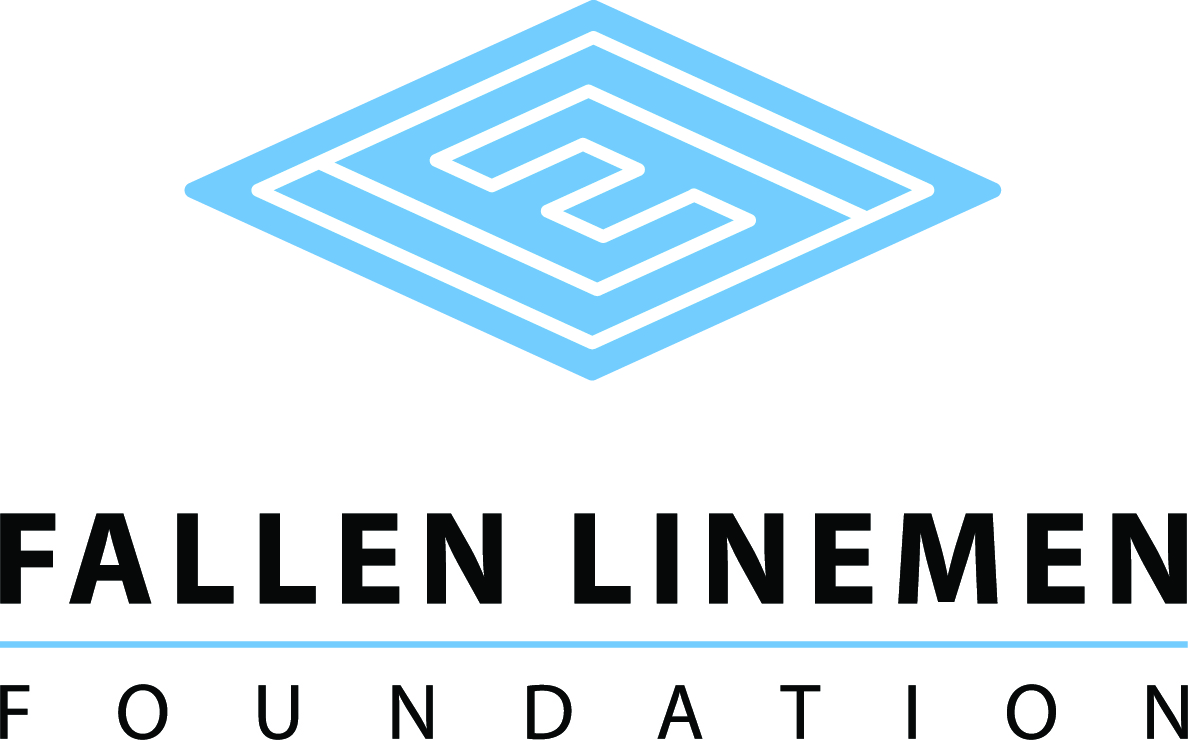 CHIEF RICHARD BROWNE SCHOLARSHIP APPLICATIONThe Fallen Linemen Foundation Scholarship was created to assist students that are the children of active linemen interested in pursuing a college education.  The $1,000 scholarship (one) will be offered to the qualifying student to pursue his/her education in a secondary school. This scholarship is made possible by contributions from Advocates MC, honoring Chief Richard Browne.The eligible student must:be a permanent resident of South Carolina.have completed a Free Application for Federal Student Aid (FAFSA) application.be a high school senior or have a high school diploma from an accredited school or GED equivalent.have completed this application for scholarship.be enrolled full-time.provide a copy of student’s transcript.Demonstrate financial need.Demonstrate academic performance.Demonstrate community or school related activities.The scholarship recipient will be selected by a committee of non-utility related representatives. The committee will consider financial need (40%), as demonstrated by the Free Application for Federal Student Aid (FAFSA); merit (50%), as determined by academic performance; and community service (10%).Proceeds for the scholarship will be disbursed directly to the Cashier’s office of the student’s college for student expenses. Name ______________________________________________________________________________Address _____________________________________________________________________________City _________________________________________________ State ________ Zip _________Birthdate   ______________Home Phone ____________________ Cell Phone ______________E-mail ______________________________________________________________________________Are you a resident of South Carolina?  ____ Yes ____ No          How long? __________________Number of people in household _____ Other children in college? ____ Yes _____ No   How many? ____What high school did you or will you graduate? _______________________________________What year did or will you graduate high school? ______________________________________College you will be attending _____________________________________________________Do you have a parent that is an electric utility lineman? ____ Yes ____ NoIf yes, what utility? _____________________________________________________________________Please describe your career goals. ______________________________________________________________________________________________________________________________________________________________________________________________________________________________________________________________________________________________________________________________________________________________________________________________________Please write a descriptive paragraph that indicates why you believe you should be selected as a scholarship recipient.______________________________________________________________________________________________________________________________________________________________________________________________________________________________________________________________________________________________________________________________________________________________________________________________________Please provide a descriptive list of your extracurricular activities.__________________________________________________________________________________________________________________________________________________________________________________________________________________________________________I understand that the information on this form as well as my transcripts will be reviewed by the scholarship selection committee.  If I am awarded a scholarship, I hereby give permission for the release of the use of my name and photographic image to promote the Fallen Linemen Foundation.  Signatures:Applicant __________________________________________________	Date: ___________Chair of Selection Committee _________________________________	Date: ___________Mail all materials to:Fallen Linemen Foundation Attention: Mr. Ed Hurst P O Box 634 Cary, NC 27512		